    SAVITRIBAI PHULE PUNE UNIVERSITY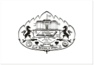            SCHOOL OF HEALTH SCIENCES                  APPLICATION  FORM2nd FIELDCOURSE ON PUBLIC HEALTH IN INDIA2rd to 28th JULY 2018Thank you for your interest in participating in the 2nd Field Course on Public Health in India. Please fill this application as your expression of interest, please attach a letter of support as explained below,  and do send it back to dranitakar@gmail.comSelected students will be informed by 17th of Februrary,2018, and will have to complete registration by March 1, 2018.About yourself 1. Name  2.Nationality 3.Passport number /validity /country of issue4. Date of birth5. Contact  detailsEmailYour academic backgroudYour academic backgroud6. Name of University where you are registered for study with full address7. Name of course. Specializations (if any)8. Level of degree that you are currently registered for (MD/PhD/Masters/under-graduate)9. Previous degree (please specify undergraduate field of study)10. How would you grade your English proficiency (good, workable ?) Your interest in the field course Your interest in the field course 11.a Prior history of residence /visit  to a developing country (If yes, please specify)b.Please state the purpose of your visit12. Please describe any community-based studies that you may have conducted in a developing country setting or in your own country13. Do you have any special area of interest ?14. In a few sentences please explain why you would like to attend this field course , that is what are your learning expectations form this course. 14. In a few sentences please explain why you would like to attend this field course , that is what are your learning expectations form this course. Academic referebcePlease include one letter of support from a faculty/coordinator/supervisor of the current /recent academic programme that you are/have been enrolled in.Academic referebcePlease include one letter of support from a faculty/coordinator/supervisor of the current /recent academic programme that you are/have been enrolled in.Signature with dateKindly mail this form back to Dr Kar dranitakar@gmail.comKindly mail this form back to Dr Kar dranitakar@gmail.com